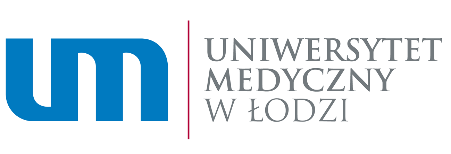 Nr sprawy: ZP/30/2022                                                                                    Załącznik nr 1 do SWZUniwersytet Medyczny w ŁodziAl. Kościuszki 4, 90-419 ŁódźFORMULARZ OFERTYDane Wykonawcy:Wykonawca/Wykonawcy: ………………………………………………………………………………………………………………………………………………………………………………………………………………………………………………………………………………………………Adres: ………………………………………………………………………………………………………………………………………………REGON: …………………………… NIP: ………………………………Osoba odpowiedzialna za kontakty z Zamawiającym: ………………………………………………………………………………Nr telefonu: ………………………………………….; e-mail: ………………………………………….Oferta w postępowaniu o udzielenie zamówienia publicznego prowadzonym w trybie podstawowym - art. 275 pkt 1 ustawy z dnia 11 września 2019 r. Prawo zamówień publicznych na:Subskrypcję sieciowego dostępu do bazy książek elektronicznych (podręczniki w jęz. polskim) ELIBRARY wydawnictwa medycznego Edra Urban & Partner.oferujemy wykonanie zamówienia wg kryteriów:Kryterium nr 1: Cena:cena netto: ....................... zł, stawka VAT: ………… % cena brutto: ........................ zł z VAT  (słownie zł brutto: .......................................................................................)w tym:Kryterium nr 2: Dostarczanie statystyk zgodnie ze standardem COUNTER:Wykonawca oferuje dostarczanie statystyk zgodnie ze standardem COUNTER*Wykonawca nie oferuje dostarczania statystyk zgodnie ze standardem COUNTER ** - niepotrzebne skreślićKryterium nr 3: Obsługa protokołu SUSHI w dostarczaniu statystyk:Wykonawca oferuje obsługę protokołu SUSHI w dostarczaniu statystyk*Wykonawca nie oferuje obsługi protokołu SUSHI w dostarczaniu statystyk** - niepotrzebne skreślićKryterium nr 4: Dostęp do platformy z książkami przez responsywną stronę na urządzeniu mobilnym:Wykonawca oferuje dostęp do platformy z książkami przez responsywną stronę na urządzeniu mobilnym*Wykonawca nie oferuje dostępu do platformy z książkami przez responsywną stronę na urządzeniu mobilnym** - niepotrzebne skreślićKryterium nr 5: Dostęp do platformy z książkami przez dedykowaną aplikację:Wykonawca oferuje dostęp do platformy z książkami przez dedykowaną aplikację*Wykonawca nie oferuje dostępu do platformy z książkami przez dedykowaną aplikację** - niepotrzebne skreślićOświadczenia: Zamówienie zostanie zrealizowane w terminie określonym w SWZ oraz we Wzorze umowy.W cenie naszej oferty zostały uwzględnione wszystkie koszty wykonania zamówienia.Zapoznaliśmy się ze Specyfikacją Warunków Zamówienia wraz z załącznikami, w tym ze Wzorem umowy, akceptujemy je i nie wnosimy do nich zastrzeżeń oraz przyjmujemy warunki w nich zawarte.Uważamy się za związanych niniejszą ofertą na okres wskazany w SWZ w ust. 11.1.Akceptujemy, iż zapłata za zrealizowanie zamówienie nastąpi na zasadach opisanych we Wzorze umowy, w terminie do 30 dni od daty otrzymania przez Zamawiającego prawidłowo wystawionej faktury.Oświadczamy, że jesteśmy (niepotrzebne skreślić):mikroprzedsiębiorstwem (to przedsiębiorstwo, które zatrudnia mniej niż 10 osób i którego roczny obrót lub roczna suma bilansowa nie przekracza 2 milionów EUR)małym przedsiębiorstwem (to przedsiębiorstwo, które zatrudnia mniej niż 50 osób i którego roczny obrót lub roczna suma bilansowa nie przekracza 10 milionów EUR)średnim przedsiębiorstwem (to przedsiębiorstwa, które nie są mikroprzedsiębiorstwami ani małymi przedsiębiorstwami i które zatrudniają mniej niż 250 osób i których roczny obrót nie przekracza 50 milionów EUR lub roczna suma bilansowa nie przekracza 43 milionów EUR).Podwykonawcom zamierzam powierzyć poniżej wymienione części zamówienia: (wypełnić o ile są znani na tym etapie)Zobowiązania w przypadku przyznania zamówienia:Zobowiązujemy się do zawarcia umowy w miejscu i terminie wyznaczonym przez Zamawiającego.Dotyczy wykonawców wspólnie ubiegających się o udzielenie zamówienia w zakresie warunku (wykształcenia, kwalifikacji zawodowych lub doświadczenia):Zgodnie z artykułem 117 ust. 4 ustawy Pzp oświadczam, że poszczególne usługi zostaną wykonane przez:Formularz oferty – zał. nr 1 do SWZ musi być podpisany kwalifikowanym podpisem elektronicznym lub podpisem zaufanym lub podpisem osobistym.Kwalifikowany podpis elektroniczny lub podpis zaufany lub podpis osobisty Wykonawcy.Nr poz.NazwaCena netto za cały okres trwania umowy(proszę uzupełnić)Stawka VAT (%)(proszę uzupełnić)Cena brutto za cały okres trwania umowy(proszę uzupełnić)1. Anatomia dla stomatologów - Wiesław Kurlej2.Anatomia Woźniak - red. M. Bruska, B. Ciszek3.Anatomia Gray. Pytania testowe. Tom 1 - Ryszard Maciejewski4.Anatomia Gray. Pytania testowe. Tom 2 - Ryszard Maciejewski5.Anatomia Gray. Pytania testowe. Tom 3 - Ryszard Maciejewski6.Anatomia. Podręcznik dla studentów. Gray. Tom 2 - Richard Drake7.Anatomia. Podręcznik dla studentów. Gray. Tom 1 - Richard Drake8.Anatomia. Podręcznik dla studentów. Gray. Tom 3 - Richard Drake9.Anestezjologia Tom 1 - Reinhard Larsen10.Anestezjologia Tom 2 - Reinhard Larsen11.Atlas anatomii człowieka Nettera wyd. III - Frank Netter12.Atlas anatomii człowieka Nettera. Angielskie mianownictwo anatomiczne - Frank Netter13.Netter. Atlas anatomii człowieka. Polskie mian. NOWOŚĆ - F.H. Netter14.Atlas neuroanatomii i neurofizjologii Nettera wyd. II - David L. Felten15.Badanie kliniczne u dzieci. Seria To Proste - Denis Gill16.Badanie neurologiczne. To proste, wyd. V - Geraint Fuller17.Biochemia - Edward Bańkowski18.Budowa zębów, fizjologia i okluzja - S.J. Nelson, M.M. Ash19.Chirurgia - O.J. Garden, A.W. Bradbury20.Davidson Choroby wewnętrzne Tom 1 NOWOŚĆ - S.H. Ralston, M.W.J. Strachan, i.D. Penman, R.P. Hobson21.Davidson Choroby wewnętrzne Tom 2 NOWOŚĆ - S.H. Ralston, M.W.J. Strachan, i.D. Penman, R.P. Hobson22.Davidson Choroby wewnętrzne Tom 3 NOWOŚĆ - S.H. Ralston, M.W.J. Strachan, i.D. Penman, R.P. Hobson23.Diagnostyka laboratoryjna z elementami biochemii wyd. IV - A. Dembińska-Kieć, J.W. Naskalski, B. Solnica24.Egzamin magisterski z pielęgniarstwa. Repetytorium z zakresu wiedzy - B.Pączek25.Embriologia i wady wrodzone - Moore, Persaud, Torchia26.Farmakologia Danysza. Kompendium farmakologii i farmakoterapii - W. Buczko, A. Danysz27.Genetyka medyczna - L.B. Jorde, M.J. Bamshad, J.C. Carey 28.Genetyka medyczna. Podręcznik dla studentów - Gerard Drewa29.Histologia. Podręcznik dla studentów medycyny i stomatologii - Maciej Zabel30.Histologia. Podręcznik i atlas Wheather - Barbara Young31.Immunologia - red. K. Bryniarski32.Immunologia. Funkcje i zaburzenia układu immunologicznego - A.K. Abbas, A.H. Lichtman, S. Pillai33.Instrumentarium i przebieg wybranych zabiegów w chirurgii jamy brzusznej - red. A. Michalak, G. Michalak34.Konturek Fizjologia człowieka. Podręcznik dla studentów medycyny wyd. III - Stanisław J. Konturek35.LEK last minute. Chirurgia - M.N. Opiłka36.LEK last minute. Ginekologia i położnictwo - red. D.Sieroń, M.N. Opiłka, A. Sulewski37.LEK last minute. Pediatria - red. D. Sieroń, M.N. Opiłka38.Macleod. Badanie kliniczne wyd. II - G. Douglas, F. Nicol, C . Robertson39.Medycyna ratunkowa - Paul Atkinson40.Metabolizm i żywienie Crash Course - O. Vanbergen, R. Appleton41.Mianownictwo anatomiczne polsko-angielsko-łac. - J.H. Spodnik42.Mikrobiologia - Patric Murray43.Mikrobiologia dla stomatologów - L. Samaranayake44.Mykologia medyczna - red. A. Kurnatowska, P. Kurnatowski45.Patofizjologia kliniczna. Podręcznik - B. Zahorska-Markiewicz, E. Małecka-Tendera, M. Olszanecka-Glinianowicz, J. Chudek46.Pediatria - T. Lissauer, G. Clayden47.Pielęgniarstwo t. 1 - red. M. Kózka48.Pielęgniarstwo t. 2 - red. M. Kózka49.Pielęgniarstwo anestezjologiczne - red. A.Kübler50.Pielęgniarstwo operacyjne - red. T. Łukieńczuk51.Pielęgnowanie pacjentki w wybranych procedurach w ginekologii – NOWOŚĆ - A. Strama, A. Jaros, M. Milan52.Podręcznik radiologii NOWOŚĆ - W. Herring53.Podstawy pielęgniarstwa. Repetytorium - red. A.Krupienicz54.Podstawy pielęgniarstwa epidemiologicznego - B. Bober-Gheek, M. Fleischer55.Położnctwo i ginekologia Crash Course - C. Onwere, H.N. Vakharia56.Porozumiewanie się lekarza z pacjentem i jego rodziną. Wybrane zagadnienia - Andrzej Steciwko57.Prawo medyczne. Bioetyka. LEK last minute - L. Niebrój, P. Pampuszko58.Przetaczanie krwi - E. Wiszniewska-Gauer59.Prewencja i kontrola zakażeń - oprac. V. Thomas60.Psychiatria - P. Gałecki, A. Szulc61.Psychiatria. Podręcznik dla studentów - B.K. Puri, I.H. Treasaden62.Stomatologia dziecięca - Agnus C. Cameron63.Wywiad i badanie w pediatrii - Richard Goldbloom64.Zarys parazytologii medycznej - T. Ferenc, P. Kurnatowski, J. Błaszkowska65.Zdajlek - B. Łęgowicz, M. Grobelna, A. Gaczkowska, M. Staniek, M. Łęgowicz, M. Strojny, W. Suchy66.Endodoncja mikroskopowa w praktyce - A. Rembiasz-Jedliński67.Pozycjonowanie w radiografii klasycznej dla techników elektroradiologii - J.P. Lampignano, L.E. Kendrick68.Ross & Wilson. Anatomia i fizjologia człowieka w warunkach zdrowia i choroby - A. Waugh, A. Grant69.Okulistyka - red. A. Grzybowski70.Nelson Pediatria. Tom 1 - Karen Marcdante71.Nelson. Pediatria. Tom 2 - Karen Marcdante72.Netter Atlas anatomii radiologicznej - E. Weber, J.A. Vilensky, S.W. Carmichael , K.S. Lee73.Współczesna protetyka stomatologiczna. Podstawy teoretyczne i praktyka kliniczna - S. Majewski74.Rehabilitacja medyczna. Tom 1 - Andrzej Kwolek75.Rehabilitacja medyczna. Tom 2 - Andrzej KwolekLp.Rodzaj części zamówieniaNazwa i adres podwykonawcyWykonawcaZakres usług1.2.